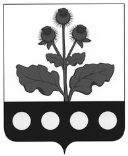 КОНТРОЛЬНО-СЧЕТНАЯ ПАЛАТА РЕПЬЁВСКОГО РАЙОНА ВОРОНЕЖСКОЙ ОБЛАСТИЗаключение по отчету исполнения бюджета Репьевского сельского поселения за 2022 год.с.Репьевка                                                                                  09.04.2023г.Заключение подготовлено в соответствии с Бюджетным Кодексом РФ и Положением «О бюджетном процессе в Репьевском сельском поселении Репьевского муниципального района».Бюджет Репьевского сельского поселения на 2022 год утвержден решением Совета народных депутатов от 20.12.2020г №17 «О бюджете Репьевского сельского поселения Репьевского муниципального района на 2022 год и плановый период 2023 и 2024 годы» с прогнозируемым общим объемом дохода в сумме 37663,9 тыс. рублей, расходов –37824,1 тыс. рублей, дефицит в сумме 160,2 тыс. рублей.В течение 2022 года плановые показатели бюджета уточнялся 2 раза на основании решений Совета народных депутатов Репьевского сельского поселения и в результате составили:- доходы в сумме 58220,8 тыс. рублей;- расходы в сумме 60421,1 тыс. рублей;- профицит в сумме 2200,3 тыс. рублей.В течение 2022 года в соответствии со ст. 217 БК РФ велась бюджетная роспись.Фактическое поступление доходов составило 45156,2 тыс. рублей или 77% плановых показателей. Неисполнение доходной части бюджета составило 13064,6 тыс. рублей.  В общей сумме доходов налоговые и неналоговые доходы занимают 17%, безвозмездные составили 83%.Налоговые и неналоговые доходы зачислены в бюджет в сумме 7702,6 тыс. рублей (100%). Основными бюджетообразующими доходами, являются налог на имущество, налог на прибыль, доходы, доходы от использования имущества.Анализ поступления налоговых и неналоговых доходов за 2022 год.(тыс.рублей)Из таблицы анализа поступления собственных доходов видно, что в 2022 году доходов поступило больше плановых на 9,6 тыс. рублей. Сверхплановых доходов поступило по доходам от налогов на прибыль на 5,8 тыс. рублей, по доходам от налогов на имущество недопоступил в бюджет доход от единого сельскохозяйственного налога, за счет снижения налогооблагаемой базы, из-за приобретения сельскохозяйственной техники сельхозпроизводителем. Сумма сокращения доходов по данному виду составила 5 тыс. рублей. Наблюдается незначительный рост в отношении остальных доходных направлений.Безвозмездные поступления в 2022 году составили 37453,6 тыс. рублей. Они включают в себя:- дотации на выравнивание бюджетной обеспеченности из бюджета субъекта в сумме 1280,1 тыс. рублей;- дотации на выравнивание бюджетной обеспеченности из бюджета муниципального района в сумме 3,3 тыс. рублей-  прочие субсидии в сумме 5982,5 тыс. рублей;- субвенции на осуществление воинского учета в сумме 247,6 тыс. рублей;- иные межбюджетные трансферты в сумме 29938,1 тыс. рублей.В 2022 году Репьевскому сельскому поселению бюджетные кредиты не предоставлялись.Дефицит бюджета Репьевского сельского поселения на 01.01.2023г. составил 2190,8 тыс. рублей. что составляет 28%, утвержденного общего годового объема доходов местного бюджета без учета утвержденного объема безвозмездных поступлений. Состав источников финансирования дефицита бюджета соответствует ст. 92.1 БК РФ, в которых предусматривается снижения остатков средств на счетах по учету средств местного бюджета. Кассовые расходы бюджета Репьевского сельского поселения за 2022 год исполнены на 78% плановых показателей и составили 47347 тыс. рублей. Исполнение расходной части бюджета по разделам бюджетной классификации сложилось следующим образом:- по разделу «общегосударственные вопросы» кассовые расходы составили 6092,7 тыс. рублей или 100% плановых назначений;- по разделу «национальная оборона» расходы произведены в сумме 247,6тыс. рублей или 100% плановых показателей;- по разделу «национальная безопасность и правоохранительная деятельность» расходы составила 93,7 тыс. рублей или 100% плановых назначений;- по разделу «национальная экономика» расходы составили 3055,2 тыс. рублей или 100% плановых назначений;-по разделу ЖКХ расходы составили 30850,5 тыс. рублей или 70% плановых назначений. На неисполнение расходных обязательств по данному разделу повлияли переходящие сроки исполнения муниципального контракта по обеспечению мероприятий по организации системы раздельного накопления твердых коммунальных отходов;- по разделу «культура, кинематография, средства массовой информации» расходы произведены в сумме 7007,2 тыс. рублей или 100% плановых назначений.В 2022 году администрацией Репьевского сельского поселения осуществлялось ведение реестра муниципальных контрактов в соответствии с нормативно-законодательной базой РФ.На территории сельского поселения в 2022 году действовало 6 целевых программ. Исполнение составило 47347 тыс. рублей. Дополнительно в течении года программы не принимались.Исполнение бюджета Репьевского сельского поселения в целом осуществлялось в соответствии с БК РФ и Положением «О бюджетном процессе в Репьевском сельском поселении Репьевского муниципального района».Контрольно-счетной палатой Репьевского муниципального района в целях улучшения наполняемости  бюджета по доходам и оптимизации расходов предлагается:Принять меры, направленные на повышение эффективности использования  бюджетных средств;Постоянно осуществлять контроль над увеличением поступлений налоговых и неналоговых доходов с целью наполняемости доходов бюджета;Не допускать просроченной кредиторской задолженности.Председатель контрольно-счетной палатыРепьевского муниципального района                                           С.В.АкульшинаНаименованиепланфакт% выполненияОтклонение (+;-)Доходы76937702,6100+9,6Налоги на прибыль 12021207,8100+5,8Налоги на совокупный доход-5-5Налоги на имущество60486052,4100+4,4Доходы от использования имущества, находящегося в государственной и муниципальной собственности 430434,599+4,5Штрафы, санкции, возмещение ущерба1313100---